الرقم: ...../ن.ب.ع/2022                                                                   البليدة: 11/04/2022إعلان إلى طلبة ما بعد التدرجالسنة الثانية دكتوراه ل.م.د (دفعة 2020/2021)في إطار متابعتنا وحرصنا لمصالح طلبة ما بعد التدرج ، ننهي إلى علم طلبة السنة الثانية دكتوراه ل.م.د دفعة 2020/2021 أنه يتوجب عليهم الإلتحاق بمصلحة متابعة التكوين فيما بعد التدرج لاستلام كلمة المرور من أجل إشعار المواضيع في cerist .يتحمل الطالب كافة المسؤولية في حالة عدم إشعاد الموضوع في cerist.مصلحة متابعة التكوين فيما بعد التدرجالجمهورية الجزائرية الديمقراطية الشعبيةPopularDemocratic Algerian Republicالجمهورية الجزائرية الديمقراطية الشعبيةPopularDemocratic Algerian Republicالجمهورية الجزائرية الديمقراطية الشعبيةPopularDemocratic Algerian Republicالجمهورية الجزائرية الديمقراطية الشعبيةPopularDemocratic Algerian Republicوزارة التعليم العالي و البحث العلميHight Education and ScientificReasearchMinistaryوزارة التعليم العالي و البحث العلميHight Education and ScientificReasearchMinistaryوزارة التعليم العالي و البحث العلميHight Education and ScientificReasearchMinistaryوزارة التعليم العالي و البحث العلميHight Education and ScientificReasearchMinistaryBlida 2 – Lounici Ali University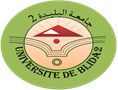 جامـــــعة البليــــــــدة 2 – لونيسي علي        Human and social science FacultyHuman and social science Facultyكلية العلوم الإنسانية و الإجتماعيةكلية العلوم الإنسانية و الإجتماعية L’Amir Khaled El djazairi L’Amir Khaled El djazairiالأمير خالد الجزائريالأمير خالد الجزائرينيابة العمادة للبحث العلمي و العلاقات الخارجيةمصلحة متابعة التكوين فبما بعد التدرجنيابة العمادة للبحث العلمي و العلاقات الخارجيةمصلحة متابعة التكوين فبما بعد التدرجنيابة العمادة للبحث العلمي و العلاقات الخارجيةمصلحة متابعة التكوين فبما بعد التدرجنيابة العمادة للبحث العلمي و العلاقات الخارجيةمصلحة متابعة التكوين فبما بعد التدرج